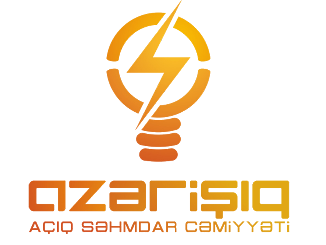 Abonent kodunun PASSİV və AKTİV olunması üçün müraciətlərin qəbulu
İSTİFADƏ TƏLİMATIAR Nazirlər Kabinetinin 02.02.2005 tarixli 18 nömrəli Qərarı ilə təsdiqlənən “Elektrik enerjisindən istifadə qaydaları” ilə müəyyən edilir.BAKI 2022MÜNDƏRİCATGirişAbonent kodlarının aktiv və ya passiv edilməsi barədə elektron müraciət etmək üçün internet şəbəkəsi üzərindən www.azerishiq.az və ya www.e-gov.az ünvanı daxil etməklə müvafiq portallardan daxil ola bilərlər. “Elektron hökümət” portalından giriş“Elektron hökumət” portalından müraciət etmək üçün istifadə edilən müvafiq internet bələdçisindən www.e-gov.az ünvanını yazmaqla daxil olmaq olar. 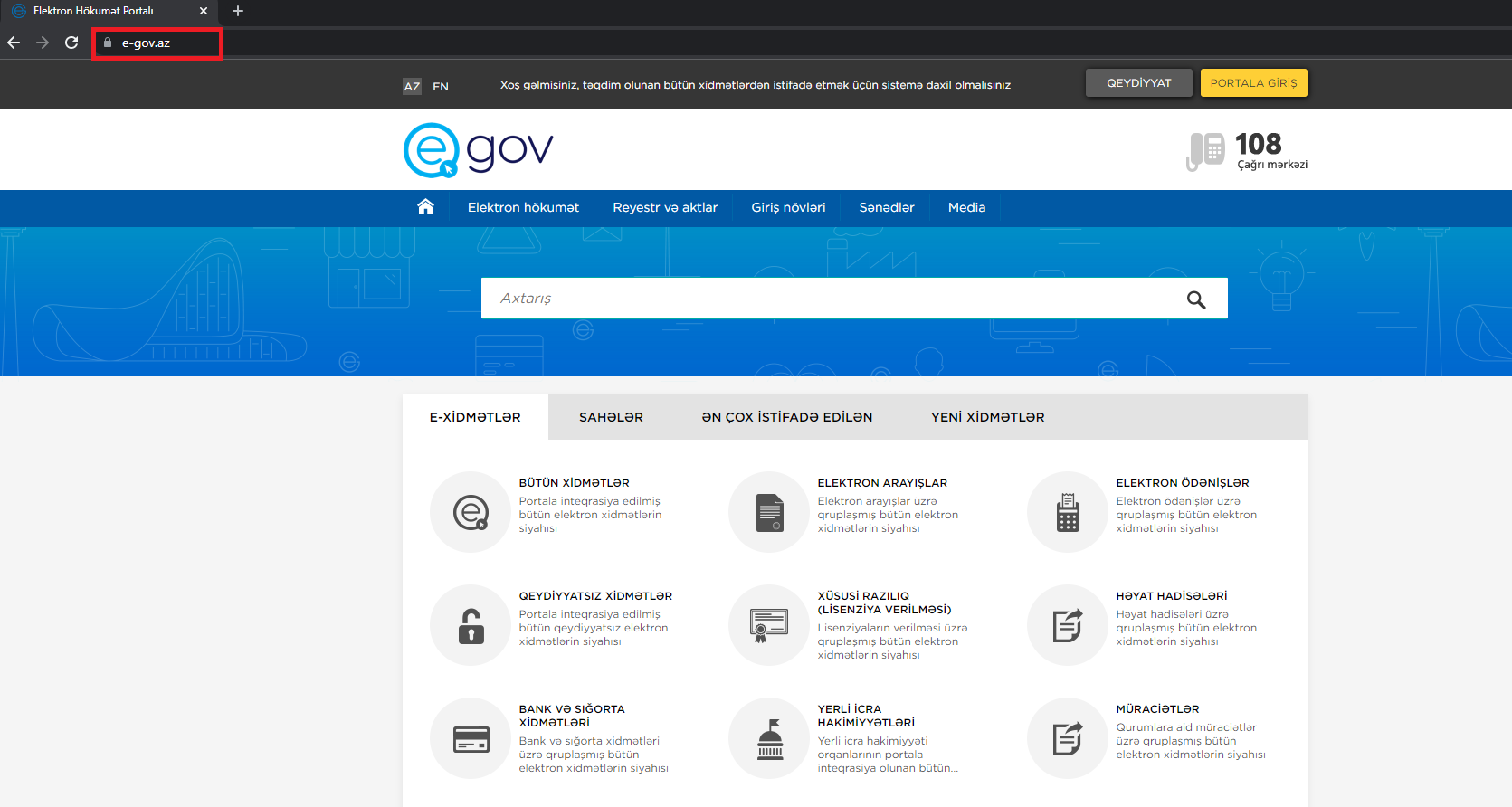 Burada E-XİDMƏTLƏR bölməsindən BÜTÜN XİDMƏTLƏR seçilir. 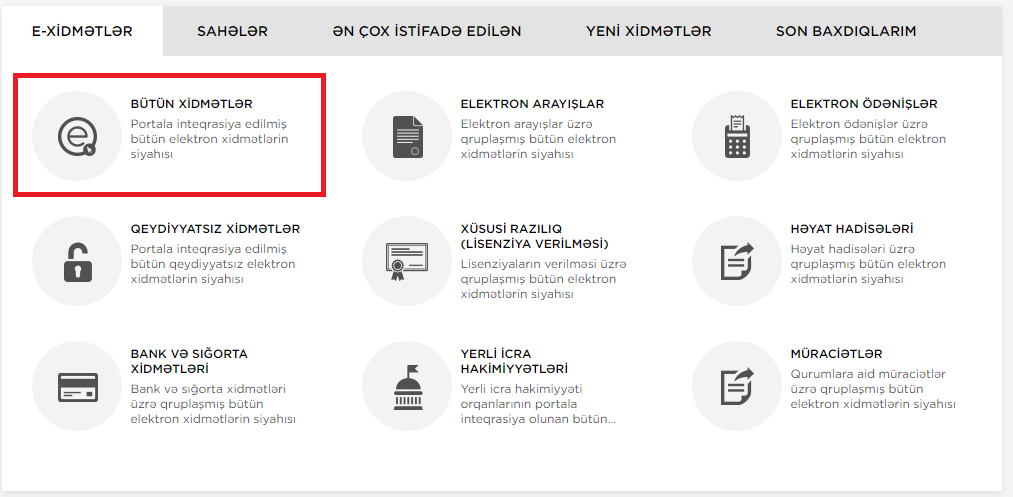 Elektron xidmətlərin ümumi siyahısından “Azərişıq” ASC-nin təqdim etdiyi elektron xidmətlərin siyahısından “Abonent kodunun PASSİV və AKTİV olunması üçün müraciətlərin qəbulu” xidmətini seçməlisiniz.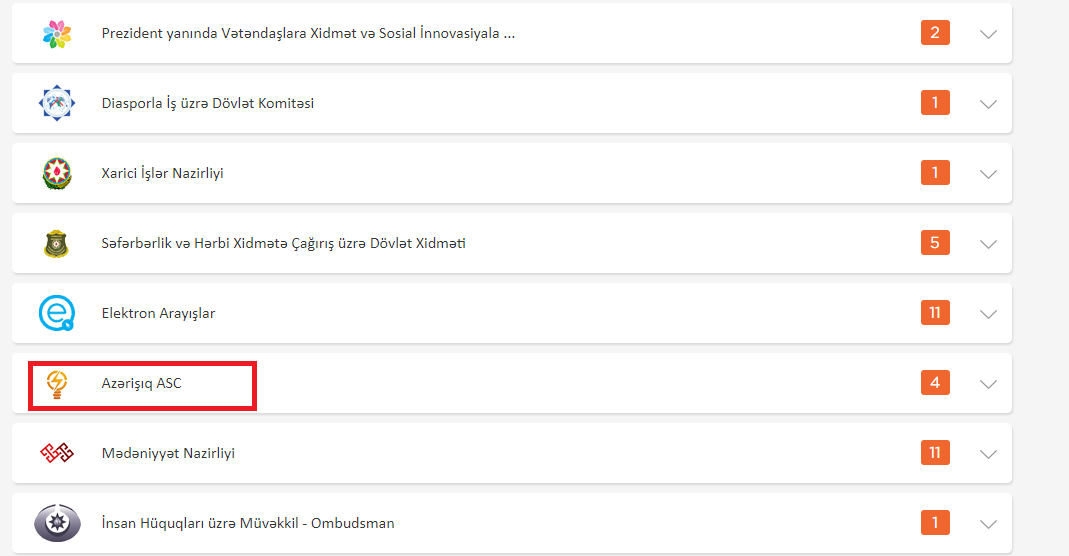 Açılan növbəti pəncərədən elektron xidmətə daxil olmaq üçün aşağıdakı giriş vasitələrindən biri seçilməlidir:  Elektron imza ilə daxil olmaq; 	Asan imza ilə daxil olmaq; Elektron hökumət sistemi tərəfindən vətəndaşa verilmiş istifadəçi adı və şifrə ilə daxil olmaq.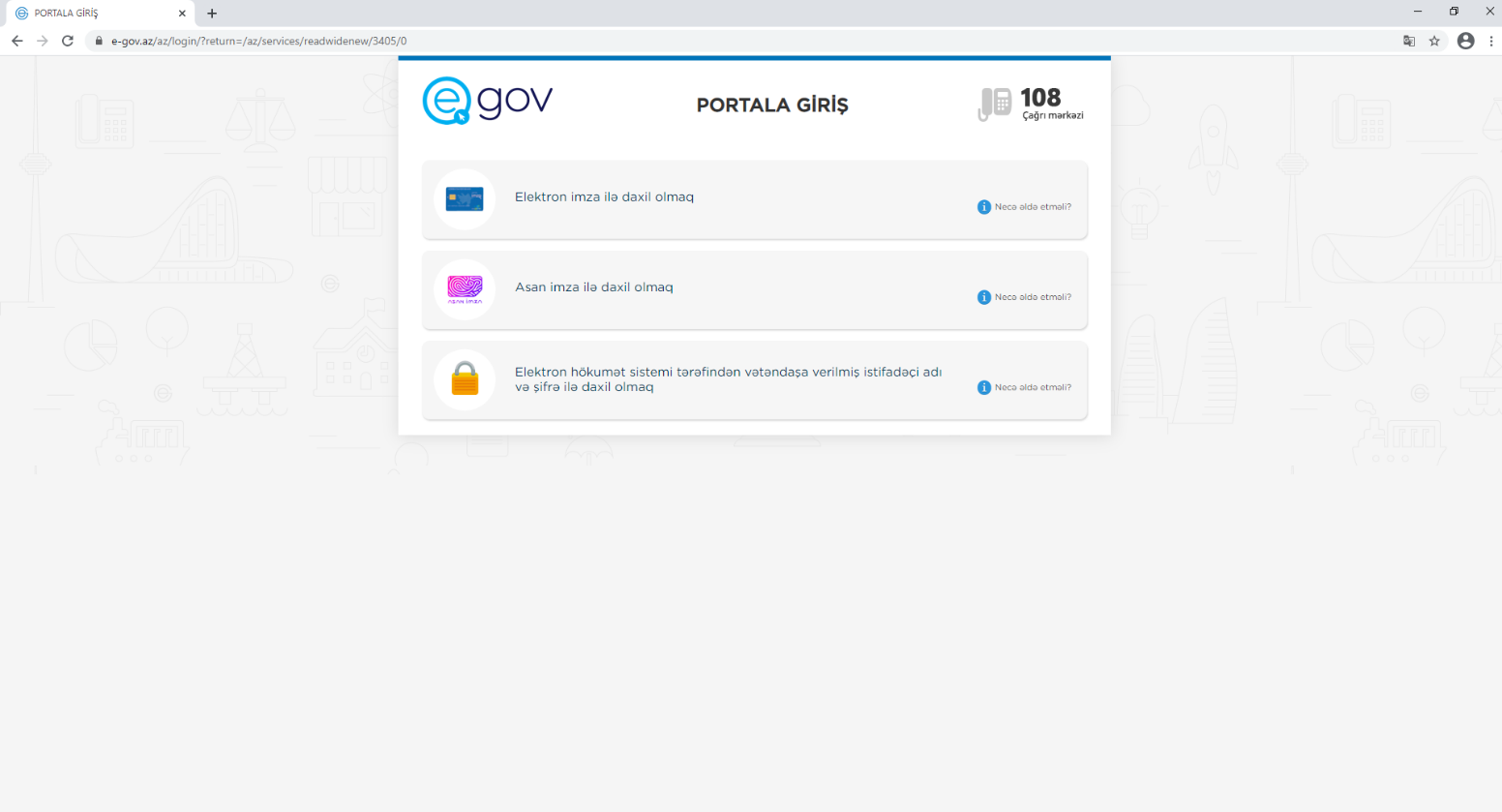 Müraciət qaydasıDigər dövlət orqanları ilə inteqrasiyada olduğu üçün portala daxil olduğunuzda Əsas məlumatlar avtomatik olaraq doldurulur.Əsas məlumatlar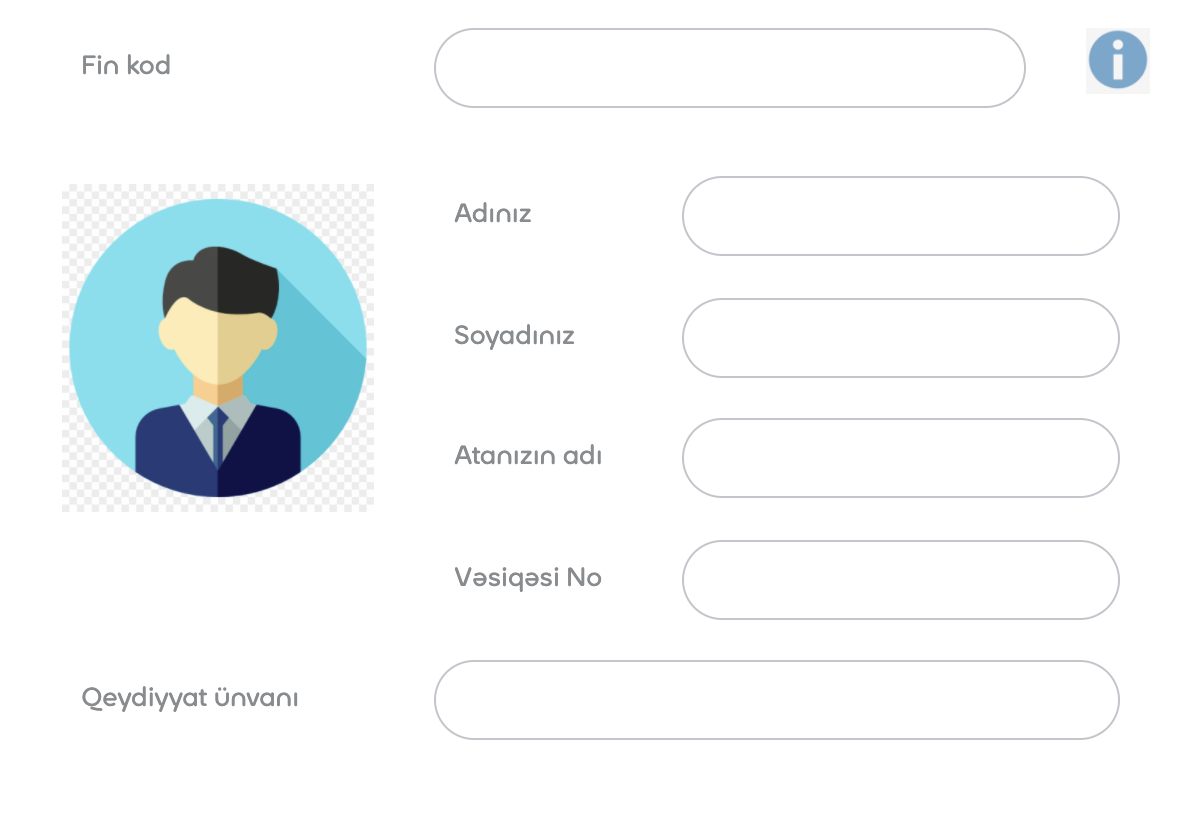 Müraciət məlumatlar (Əhali abonentləri üçün)Abonent kodunun PASSİV və AKTİV olunması üçün müraciətlərin qəbulu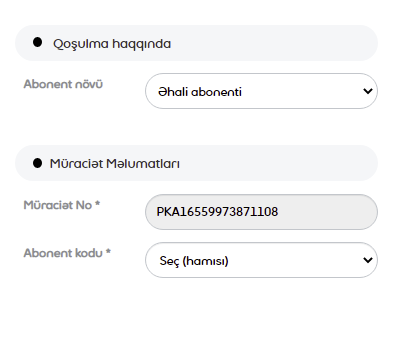 Müraciət nömrəsi əks olunur və abonent kodu seçilir.Müraciət məlumatlar (Qeyri-Əhali abonentləri üçün)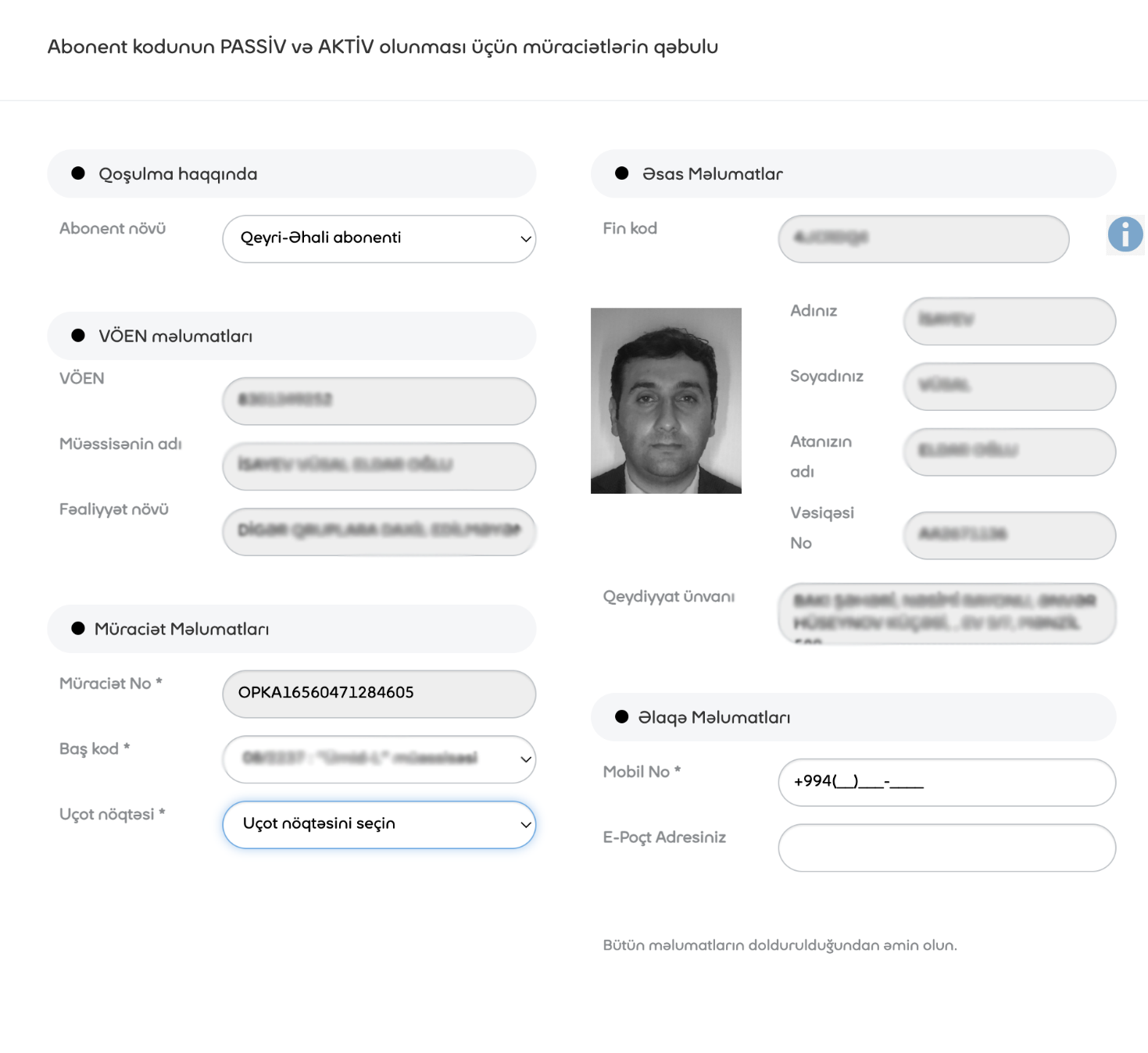 Müraciət məlumatları əks olunur. “Baş kod” və həmçinin “Uçot nöqtəsi” seçilir.Əlaqə məlumatlarıSon olaraq abonent əlaqə məlumatları bölməsinə mobil nömrələrin, elektron poçt ünvanını qeyd edir və “Müraciəti göndər” düyməsi sıxılır. “Müraciəti göndər” düyməsindən istifadə etməklə yaradılmış elektron müraciəti “Azərişıq” ASC– nin müvafiq departamentlərinə göndərilir. Əlaqə məlumatlarında “Mobil No” xanasına mütləq aktiv mobil telefon nömrəsi daxil edilməlidir.Müraciət barədə məlumatlarMüvafiq müraciət xanaları doldurduqdan sonra SMS xidməti və Elektron poçt vasitəsi ilə abonentə müraciətin qeydə alınması və müraciətin nəticəsi barədə məlumat göndərilir. Həmçinin abonent müraciətin nəticəsini www.e-gov.az portalında “Müraciətlərim” bölməsindən də yoxlaya biləcəkdir.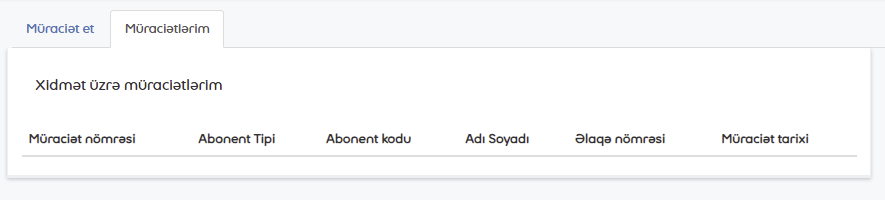 